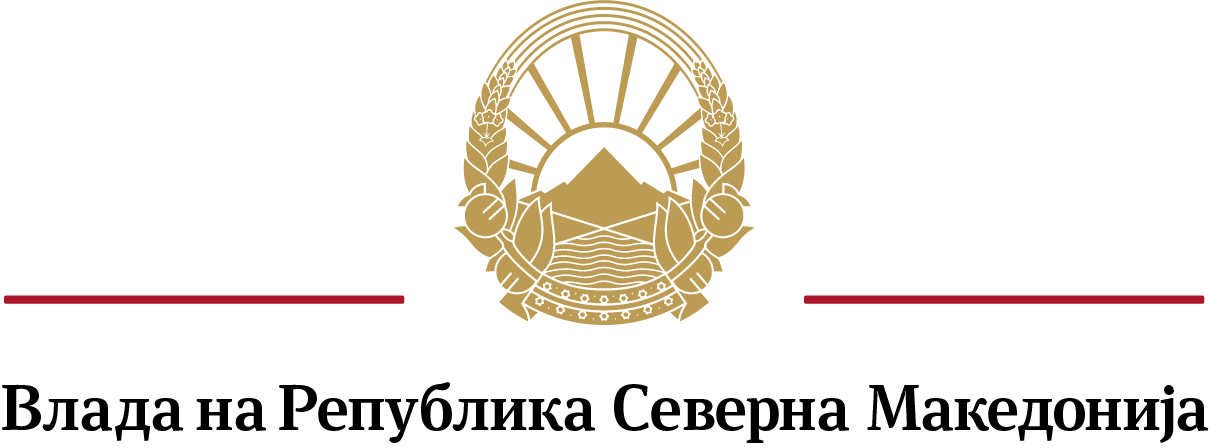 Совет за соработка со и развој на граѓанскиот секторПРИЈАВА за кандидат за член и заменик член во Секторскиот мониторинг комитет на годишната Акциска програма 2017 Акција4: Поддршка на ЕУ                                                    за вработување, образование и социјална политикаПо Јавен повик објавен на ден 28 мај 2019 годинаПодатоци за организацијата1. Општи податоциИме на здружението/фондацијата: __________________________________________________Седиште и адреса: __________________________________________________________________Регистарски број (ЕМБС)  и  датум на упис во Централниот регистар на Република Северна Македонија: _______________________________________________________________Единствен даночен број: ____________________________________________________________Телефон за контакт и  е – пошта: ____________________________________________________Име и презиме на овластеното лице за застапување: ________________________________Област/и на дејствување согласно Статутот: ________________________________________2. Област за која организацијата пријавува кандидат за член и заменик член во Секторскиот мониторинг комитет (изберете една од наведените области):  Образование; Вработување и пазар на труд; Социјална политика.Податоци за кандидатот за член во Секторскиот мониторинг комитет на годишната Акциска програма 2017 Акција4: Поддршка на ЕУ за вработување, образование и социјална политика1. Општи податоциИме и презиме на кандидатот: ______________________________________________________Вид и степен на образование: _______________________________________________________Телефон за контакт и е - пошта: _____________________________________________________2. Професионално искуство на кандидатот за член во Секторскиот мониторинг комитетБрој на години на работно или волонтерско искуство во граѓанскиот сектор во областа за која се пријавува _____________________________________________________________________________________Експертиза по прашања од граѓанскиот сектор во областа за која се пријавува (број на спроведени проекти, објавени публикации, учество во работни групи, иницирање и учество во процеси за застапување и сл.) ____________________________________________________________________________________________________________________________________________________________________________________________________________________________________________________________________________________________________________________________________________________3. Дали кандидатот за член во Секторскиот мониторинг комитет е:Член на орган на политичка партија		 да			 неИзбрано или именувано лице			 да			 неВработен во орган на државната управа	 да			 неПодатоци за кандидатот за заменик член во Секторскиот мониторинг комитет на годишната Акциска програма 2017. Акција4: Поддршка на ЕУ за вработување, образование и социјална политика1. Општи податоциИме и презиме на кандидатот: ______________________________________________________Вид и степен на образование: _______________________________________________________Телефон за контакт и е - пошта: _____________________________________________________2. Професионално искуство на кандидатот за член во Секторскиот мониторинг комитетБрој на години на работно или волонтерско искуство во граѓанскиот сектор во областа за која се пријавува _____________________________________________________________________________________Експертиза по прашања од граѓанскиот сектор во областа за која се пријавува (број на спроведени проекти, објавени публикации, учество во работни групи, иницирање и учество во процеси за застапување и сл.) ____________________________________________________________________________________________________________________________________________________________________________________________________________________________________________________________________________________________________________________________________________________3. Дали кандидатот за заменик член во Секторскиот мониторинг комитет е:Член на орган на политичка партија		 да			 неИзбрано или именувано лице			 да			 неВработен во орган на државната управа	 да			 неМесто и датум                                                           Потпис на овластеното лице за застапување______________	   _____________________________					МП